от «02» октября 2017 г.                                                                                       № 1533О принятии решения по подготовке проекта планировки с проектом межевания территорий пос. Ромашовка, района обогатительной фабрики № 3 и дачных участков ОНТ «Рудник» в границах площадок «Солнечная» и «Надежда»В целях обеспечения устойчивого развития территорий, установления границ земельных участков, в соответствии со ст. 41 - 46 Градостроительного кодекса Российской Федерации, ст. 14 Федерального закона от 06.10.2003 № 131-ФЗ «Об общих принципах организации местного самоуправления в Российской Федерации», Уставом МО «Город Мирный», на основании заявления генерального директора Общества с ограниченной ответственностью «УК МИР» (далее – ООО «УК МИР») Алексея Анатольевича Бутакова, городская Администрация постановляет:1. Принять решение о подготовке проекта планировки с проектом межевания территорий пос. Ромашовка, района обогатительной фабрики № 3 и дачных участков ОНТ «Рудник» в границах площадок «Солнечная» и «Надежда» за счет средств ООО «УК МИР».2. Управлению архитектуры и градостроительства (Н.Н. Дядина) обеспечить координацию работ по подготовке проекта планировки с проектом межевания территории. 3. Опубликовать настоящее Постановление в порядке, установленном Уставом МО «Город Мирный».   4. Контроль исполнения настоящего Постановления возложить на 1-го Заместителя Главы Администрации по ЖКХ, имущественным и земельным отношениям С.Ю. Медведь.Глава города                                                                                             К.Н. АнтоновАДМИНИСТРАЦИЯМУНИЦИПАЛЬНОГО ОБРАЗОВАНИЯ«Город Мирный»МИРНИНСКОГО РАЙОНАПОСТАНОВЛЕНИЕ 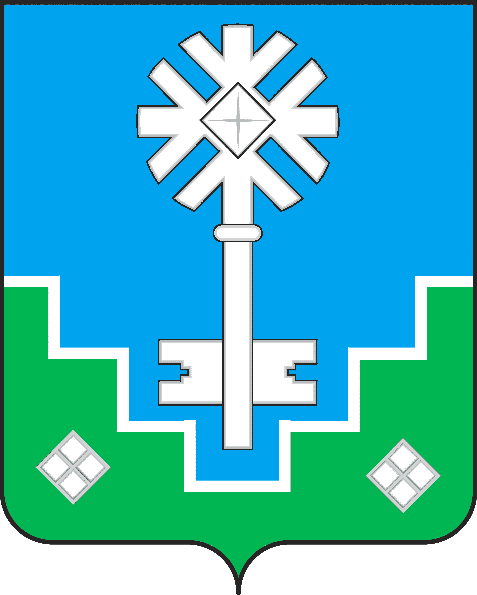 МИИРИНЭЙ ОРОЙУОНУН«Мииринэй куорат»МУНИЦИПАЛЬНАЙ ТЭРИЛЛИИ ДЬАhАЛТАТАУУРААХ